 Application for membershipHarrow Weald Lawn Tennis Club occupies a small sports ground with five courts, a pavilion with changing facilities and shower, kitchen, licensed bar and car park. Floodlights are available on four courts until 9.30pm. The Club organises yearly tournaments and socials, and enters teams in the Middlesex and National leagues.The Club accepts members of all ages and backgrounds. Tennis balls are provided free to members and the cost of floodlights is included within the subscription – which provides further membership savings.HWLTC engages R&D Coaching to provide members with regular access to high-quality coaching. Contact Darren Plank (07960 071478) or Roy Eastwood (mob: 07802 969698 / office: 020 8952 7879) for coaching enquiries. For more information about our facilities, memberships, coaching and community, you can visit our website www.harrowwealdtennisclub.org.uk or email us at info@harrowwealdtennisclub.org.uk.As a members-run tennis club, we use electronic communications (email/phone) to manage our Club. By applying for a membership and submitting your personal data to us, you confirm that the Club may use the information you provide to contact you about HWLTC and your membership. To apply for a membership, please complete the form below. Payment should be made by cheque to HWLTC or by bank transfer to the HWLTC bank account. ----------------------------------------------------------------------------------------------------------------------------------------------------To: Secretary, Harrow Weald Lawn Tennis Club 49-51 College Road Harrow Weald HA3 6EFI wish to join the Club as a * ___________________________________ member (*Insert appropriate category)Name _________________________________________ Date of Birth ______________________ Male/FemaleI will pay for the above subscriptions by (circle as appropriate): cheque / bank transfer / cashAddress ___________________________________________________________ Postcode_________________Telephone(s) _________________________ Email(s)________________________________________________How did you hear about HWLTC?________________________________________________________________Bottom of FormTop of Form I agree to the rules of the Club and to pay the appropriate fees on request.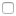 Bottom of FormTop of Form I agree to how you process the data I have provided, detailed in the Club’s privacy policy.Bottom of Form
Signed______________________________________________ Date___________________________________For more information about how we process your data:ALL POLICIES CAN BE VIEWED ON THE CLUB WEBSITE (ADDRESS AT TOP OF PAGE)SUBSCRIPTIONSSUBSCRIPTIONSSUBSCRIPTIONSSUBSCRIPTIONSCategoryCostCategoryCostPeak£285 (or 6*£50 per month)Intermediate (18-24)£ 120 (6*£20 per month)Off Peak£185 (or 6*£35 per month)Junior (under 18)£  65Introductory£195Eleven (11 and under)£  45Coaching		£ 80Mini (8 and under)£  15Social member£ 26ParentSame fee as eldest child